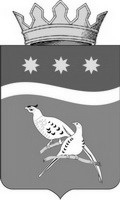 АДМИНИСТРАЦИЯ БЛАГОВЕЩЕНСКОГО РАЙОНААМУРСКОЙ ОБЛАСТИП о с т а н о в л е н и е 25.02.2022	                                                                                                     №200г. БлаговещенскОб утверждении формы проверочного листа (списка  контрольных  вопросов, ответы  на  которые   свидетельствуюто    соблюдении    или   несоблюдении контролируемым лицом обязательныхтребований),      применяемого       при осуществлении           муниципального земельного контроляВ соответствии со ст.53 Федерального закона от 31.07.2020г. № 248-ФЗ "О государственном контроле (надзоре) и муниципальном контроле в Российской Федерации", руководствуясь Постановлением Правительства РФ от 27.10.2021 №1844 «Об утверждении требований к разработке, содержанию, общественному обсуждению проектов форм проверочных листов, утверждению, применению, актуализации форм проверочных листов, а также случаев обязательного применения проверочных листов», в целях осуществления муниципального земельного контроля, администрация Благовещенского района п о с т а н о в л я е т:1. Утвердить форму проверочного листа (списка контрольных вопросов, ответы на которые   свидетельствуют о соблюдении    или   несоблюдении контролируемым лицом обязательных требований), применяемого       при осуществлении   муниципального земельного контроля согласно приложению.2. Опубликовать настоящее постановление в информационном издании Благовещенского района «Амурская земля и люди» и разместить на официальном сайте Благовещенского района: https://blgraion.amurobl.ru/.3. Постановление вступает в силу с 01 марта 2022 года.      4. Контроль за исполнением настоящего постановления оставляю за собой.Глава Благовещенского района	                                                                Е.А.Седых                                                         Приложение к постановлению администрации                                                                                      Благовещенского района                                                                                    от 25.02.2022       № 200Форма проверочного листа (списки контрольных вопросов, ответы на которые свидетельствуют о соблюдении или несоблюдении контролируемым лицом обязательных требований), применяемого при осуществлении муниципального земельного контроляПроверочный листприменяемый при осуществлении муниципального земельного контроля на территории Благовещенского районаСписок контрольных вопросов, отражающих содержание обязательных требований, ответы на которые свидетельствуют о соблюдении или несоблюдении контролируемым лицом обязательных требованийПояснения и дополнения по вопросам, содержащимся в перечне:__________________________________________________________________________ ____________________________________________________________________________________________________________________________________________________________________________________________________________________________________________________________________________________________________________________________________________________________________________________________
Подписи лица (лиц), проводившего контрольное (надзорное) мероприятие:Должность    ____________________________________                   /Ф.И.О.Должность    ____________________________________                   /Ф.И.О.
С проверочным листом ознакомлен(а):
_______________________________________________________________________________________________(фамилия, имя, отчество (в случае, если имеется), должность руководителя,иного должностного лица или уполномоченного представителя юридическоголица, индивидуального предпринимателя, его уполномоченного представителя)"__" ____________________ 20__ г.                                                               _________________________________________                                                                                                                                                                                                                                (подпись)
Отметка об отказе ознакомления с проверочным листом:_______________________________________________________________________________________________(фамилия, имя, отчество (в случае, если имеется), уполномоченногодолжностного лица (лиц), проводившего контрольное (надзорное) мероприятие)"__" ____________________ 20__ г.                                                                _________________________________________                                                                                                                                                                                                                                     (подпись)
Копию проверочного листа получил(а):
_______________________________________________________________________________________________(фамилия, имя, отчество (в случае, если имеется), должность руководителя,иного должностного лица или уполномоченного представителя юридическоголица, индивидуального предпринимателя, его уполномоченного представителя)"__" ____________________ 20__ г.                                                                 _________________________________________                                                                                                                                                                                                                                       (подпись)
Отметка об отказе получения проверочного листа:_______________________________________________________________________________________________(фамилия, имя, отчество (в случае, если имеется), уполномоченногодолжностного лица (лиц), проводившего контрольное (надзорное) мероприятие)"__" ____________________ 20__ г.                                                                  _________________________________________                                                                                                                                                                                                                                           (подпись)Место для размещения QR – кода, наносимого в соответствии с правилами формирования и ведения единого реестра контрольных (надзорных) мероприятий, утвержденными постановлением Правительства Российской Федерации от 16 апреля 2021 г. №604Наименование вида контроля, внесенного в единый реестр видов муниципального контроляМуниципальный земельный контрольНаименование контрольного (надзорного) органаСектор муниципального контроля администрации Благовещенского районаРеквизиты нормативного правового акта об утверждении формы проверочного листаПостановление администрации Благовещенского района от____________ №_______ «Об утверждении формы проверочного листа (списка контрольных вопросов, ответы на которые свидетельствуют о    соблюдении    или   несоблюдении контролируемым лицом обязательных требований), применяемого       при осуществлении           муниципального земельного контроляВид контрольного (надзорного) мероприятияДата заполнения проверочного листаОбъект муниципального земельного контроля, в отношении которого проводится контрольное (надзорное) мероприятие: местоположение, кадастровый номер (при наличии)Фамилия, имя, отчество (при наличии) гражданина или индивидуального предпринимателя, его идентификационный номер налогоплательщика и (или) основной государственный регистрационный номер индивидуального предпринимателя, адрес регистрации гражданина или индивидуального предпринимателя, наименование юридического лица, его идентификационный номер налогоплательщика и (или) основной государственный регистрационный номер, адрес юридического лица (его филиалов, представительств, обособленных структурных подразделений), являющихся контролируемыми лицамиМесто (места) проведения контрольного (надзорного) мероприятия с заполнением проверочного листаРеквизиты решения контрольного (надзорного) органа о проведении контрольного (надзорного) мероприятияУчетный номер контрольного (надзорного) мероприятияДолжность, фамилия и инициалы должностного лица администрации Благовещенского района, проводившего контрольное (надзорное) мероприятие и заполняющего проверочный лист№ п/пВопросы, отражающие содержание обязательных требованийРеквизиты нормативных правовых актов, с указанием их структурных единиц, которыми установлены обязательные требованияОтвет на вопросОтвет на вопросОтвет на вопросПримечание№ п/пВопросы, отражающие содержание обязательных требованийРеквизиты нормативных правовых актов, с указанием их структурных единиц, которыми установлены обязательные требованияДаНетНеприменимоПримечание1Имеются ли у контролируемого лица права, предусмотренные законодательством Российской Федерации, на используемый земельный участок (используемые земельные участки, части земельных участков)?п.1 статьи 25 Земельного кодекса Российской Федерации от 25.10.2001 №136-ФЗ (далее – ЗК РФ); статья 3 ФЗ от 25.10.2001 №137-ФЗ «О введении в действие ЗК РФ»2Зарегистрировано ли право на используемый земельный участок (используемые участки, части земельных участков)?п.1 статьи 26 ЗК РФ3Соответствует ли площадь используемого земельного участка площади, указанной в правоустанавливающих документах?п.1 статьи 25, п.1 статьи 26 ЗК РФ4Используется ли контролируемым лицом земельный участок в соответствии с его целевым назначением и (или) видом разрешенного использования?п.2 статьи 7, статья 42 ЗК РФ5Соблюдено ли требование об обязательности использования (освоения) земельного участка в сроки, установленные законодательством?статья 42 ЗК РФ6В целях охраны земель проводятся ли мероприятия по:-воспроизводству плодородия земель сельскохозяйственного назначения;-защите земель от водной и ветровой эрозии, селей, подтопления, заболачивания, засоления, иссушения, уплотнения, загрязнения химическими веществами, в том числе радиоактивными, иными веществами и микроорганизмами, загрязнения отходами производства и потребления;-защите сельскохозяйственных угодий от зарастания деревьям и кустарниками, сорными растениями?п.2 статьи 13 ЗК РФ7Соблюдается ли контролируемым лицом обязанность по недопущению следующих действий в отношении земель и почв:- загрязнения;- истощения;- деградации;- порчи;- уничтожения;- осуществления иного негативного воздействия?статья 42 ЗК РФ8Обеспечено ли приведение земель и земельных участков в состояние, пригодное для их использования в соответствии с целевым назначением и разрешенным использованием при их загрязнении, других видах порчи?статья 13 ЗК РФ9В случае если использование земельного участка (земельных участков), находящегося в государственной или муниципальной собственности, на основании разрешения на использование земель или земельных участков привело к порче либо уничтожению плодородного слоя почвы в границах таких земель или земельных участков, приведены ли земли или земельные участки  в состояние, пригодное для использования в соответствии с разрешенным использованием? п.5 статьи 13, подпункт 1 статьи 39.35 ЗК РФ